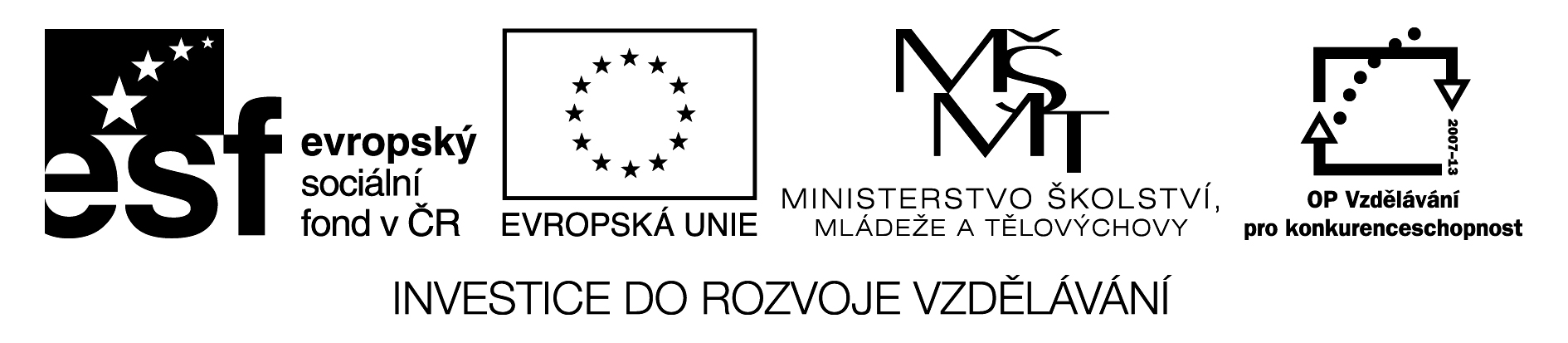 Goniometrie														 PL16Řešení  goniometrických  rovnic IIB) Goniometrické rovnice řešené substitucí1. Substituci použijeme k náhradě vhodného výrazu novou neznámou – substituční rovnice. 2. Vyřešíme substituovanou rovnici.3. Výsledek dosadíme do rovnice substituční a vyřešíme zpravidla jako jednoduchou goniometrickou rovnici 4. Zapíšeme množinu kořenů.Příklad 1:  Řešte pro x ϵ R: 	cos (  - x) = 0		1. Substituční rovnice			 	y =    - x2. Řešení substituované rovnice			cos y = 0					y =  + kπ	3. Řešení substituční rovnice			 + kπ =   - x						x = -  – kπ						x = -  – kπ	    převedeme na kladný úhel!							x =  + kπ4. Množina kořenů			K = 		Ú1: Řešte pro x ϵ R:	2cos2 x – 7cos x + 3 = 0Ú2: Řešte pro x ϵ R:	2cos2 x = sin x + 1Ú3: Řešte pro x ϵ R:	sin 2x = tg xŘešení: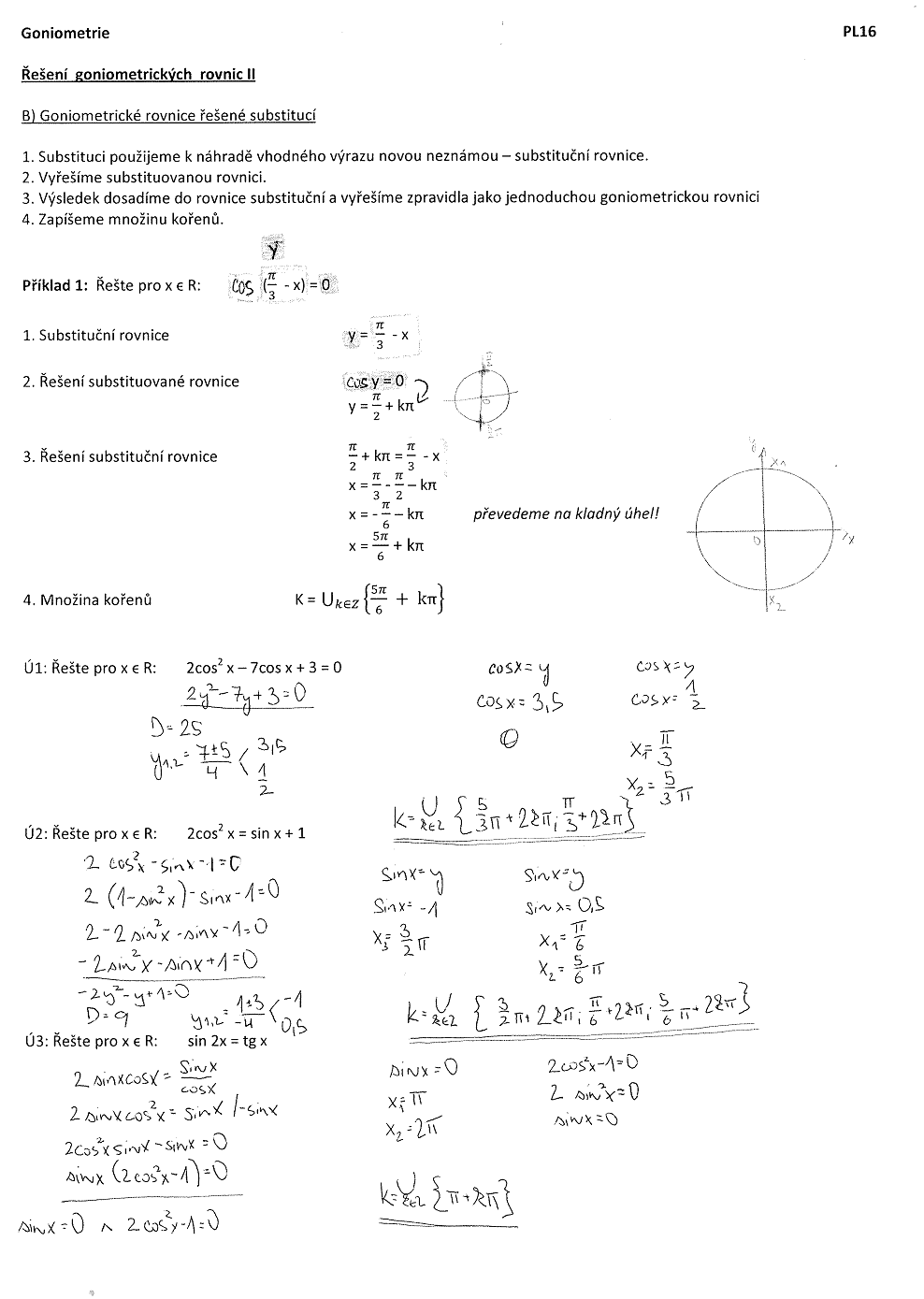 Použitá literatura:
 
[1]Polák, J. Přehled středoškolské matematiky. Vyd. 6. Praha: Prometheus, s. r. o., 1998. ISBN 80-85849-78-X
[2]Hruška, M., RNDr. Státní maturita z matematiky v testových úlohách včetně řešení. Vyd. 1. Olomouc: Rubico, s. r. o., 2012. ISBN 80-7346-149-2
[3]Petáková, J. Matematika – příprava k maturitě a k přijímacím zkouškám na vysoké školy. Vyd. 1. Praha: Prometheus, s. r. o., 2001. ISBN 807196-099-3
[4]Odvárko, O., Doc. RNDr., DrSc. Matematika pro gymnázia Goniometrie. Vyd. 3. Praha: Prometheus, 2005. ISBN 80-7196-178-7NázevŘešení goniometrických rovnicPředmět, ročníkMatematika, 2. ročníkTematická oblastGoniometrie a trigonometrieAnotacePracovní list sloužící k procvičení učiva, lze vytisknout, obsahuje i řešeníKlíčová slovasin x, cos x, tg x, cotg x, goniometrické rovnice AutorMgr. Hana DudíkováDatum3.4.2013ŠkolaGymnázium Jana Opletala, Litovel, Opletalova 189ProjektEU peníze středním školám, reg. č.: CZ.1.07/1.5.00/34.0221